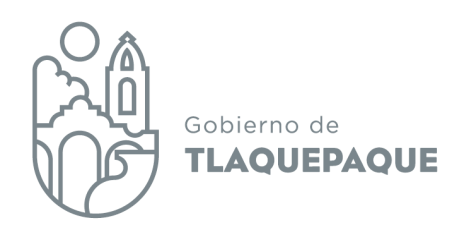 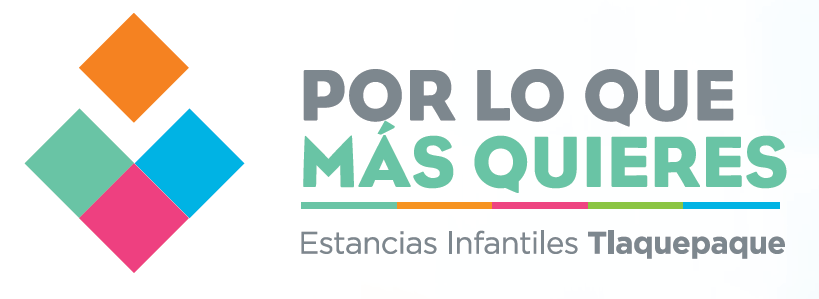 04 de mayo  2021PROGRAMA “BECAS PARA ESTANCIAS INFANTILES” ACTA DE SESIÓN ORDINARIACOMITÉ DICTAMINADOR__________________________________________________________________________________________________Siendo las 10:00 horas del día 04 de mayo del año 2021, reunidos en la Sala de Juntas de la Coordinación de Desarrollo Económico y Combate a la Desigualdad, da inicio  la sesión ordinaria del Comité Técnico Dictaminador estando presentes:Licda. Irma Yolanda Reynoso Mercado;  Regidora Presidenta de la Comisión de Asistencia, Desarrollo Social y Humano;Licda. María Selene Sánchez Rodríguez, en representación de la Presidencia del DIF Tlaquepaque;  Licda. Cecilia Elizabeth Álvarez Briones; Directora del Instituto Municipal de las Mujeres y para la Igualdad Sustantiva del Municipio de San Pedro Tlaquepaque; Licda. Samantha  Pollet Nuñez Ramírez, Directora de Participación Ciudadana; Licda. María Isela Vázuez Espinoza, en representación de la Coordinación General de Políticas Públicas; Lic. David Mendoza Pérez, en representación del Tesorero Municipal; Licda. Nayely Ordaz Fernández, en representación de la Coordinación General de Desarrollo Económico y Combate a la Desigualdad; La Lic. Nayely Ordaz Fernández,  da la bienvenida y agradece a los asistentes su presencia,  declarando quórum legal, posteriormente somete a consideración de los asistentes la aprobación del orden del día.ORDEN DEL DIALista de asistencia, declaración de quórum legal y aprobación del orden del día;Informe de los avaces del programa 2021;Propuesta de bajas de personas beneficiarias;Propuesta de altas al padrón de personas beneficiarias;Asuntos varios.Una vez aprobada el orden del día, se procede al siguiente punto,  para lo cual  se  da el uso de la voz a la L.T.S.  Araceli Hernández Márquez quien  presenta los avances del programa “ Becas para Estancias Infantiles, Por lo que más quieres 2021 ”; informando que:Al  04 de mayo del año 2021 se tienen registradas 217 solicitudes con igual número de cédulas de entrevistas aplicadas, a partir de la publicación de la convocatoria. (08 de enero 2021)Durante el mes de abril se recibieron 08 solicitudes y 01 petición de revaloración de expediente, realizándose 18 visitas domiciliarias y a centros de trabajo de las personas  solicitantes. Se contabilizan en general 243 visitas domiciliarias y a centros de trabajo de las personas solicitantes, realizando además un ejercicio aproximado de 12 llamadas en el mes de abril; sumando 114 llamadas telefónicas en total a referencias de trabajo y personales para corroborar información de las personas solicitantes.El padrón de bajas que se presenta a consideración del Comité Técnico Dictaminador lo  conforman :04 personas beneficiarias (mujeres) 05 becas, por diversos motivos; padrón de fue aprobado por unanimidad por los integrantes del Comité Técnico Dictaminador.Y un padrón de bajas de 08 personas beneficiarias por incumplir con la capacitación.Después de debatir respecto a las personas benefciarias que faltaron a la capacitación y, en consideración a las que SÍ cumplieron  con lo señalado en las Reglasde Operación, en el apartado de “Obligaciones de las personas Beneficiarias”, el Comité Técnico Dictaminador aprobó por unanimidad  dar de BAJA del padrón a las personas que NO cumplieron con ese requisito.  Enseguida se puso a consideración del Comité Técnico Dictaminador el padrón de ALTA de personas beneficiarias a partir del mes de MAYO del presente año, mismo que fue aprobado por unanimidad y que quedo conformado de la siguiente manera:02 personas beneficiarias (02 mujeres) con un total de 03 becas asignadas . 02 Menores de sexo femenino  y 01 del sexo masculino.01 personas solicita doble apoyo. Se informa además que, 06 personas que solicitaron el apoyo NO resultaron viables por encontrarse falsedad de información, y a petición de una solicitante se realizó una revaloración a su expediente visitando por segunda ocasión el domicilio registrado en su solicitud, resultando que ella No habita en el lugar referido.EL PROGRAMA REGISTRARÍA  A ESTA FECHA,  CONSIDERANDO A LAS PERSONAS QUE CAUSARON BAJA Y A LAS ALTAS RECIÉN APROBADAS  UN TOTAL DE :145 PERSONAS BENEFICIARIAS (143 MUJERES Y 02 HOMBRES) 34 PERSONAS BENEFICIARIAS CUENTAN CON DOBLE APOYO02 PERSONAS BENEFICIARIAS CON TRIPLE APOYOSUMANDO UN TOTAL DE  183 BECAS VIGENTES Enseguida se presentó al Comité Técnico Dictaminador el informe de la 2da. etapa de capacitación a las personas beneficiarias del programa “Becas para Estancias Infantiles 2021 “ Por lo que más quieres”, taller que se llevó a cabo el  viernes 26 de marzo del año en curso,  en un horario de las 15:00 a  las 19:30 Hrs.,  en el Patio San Pedro del Cultural El Refugio, impartido por personal del Instituto Municipal de la Mujeres y para la igualdad Sustantiva en San Pedro Tlaquepaque, contando con la participación de 83 personas beneficiarias. Para finalizar, se informa a los integrantes del Comité Técnico Dictaminador respecto a la segunda entrega del recurso del programa “Por lo que Más Quieres”  bimestre marzo – abril 2021, con una erogación aproximada de $421,200.00 (CUATROCIENTOS VEINTIUN MIL DOSCiENTOS PESOS) No habiendo más asuntos a tratar la Licda. Nayely Ordáz Fernández dá por concluida la sesión agradeciendo la asistencia a  los participantes.La presente hoja de firmas, forma parte integral del Acta de la Sesión Ordinaria del Comité Dictaminador, del Programa Becas para Estancias Infantiles,  04 de mayo del 2021.______________________________________________________Licda. Irma Yolanda Reynoso MercadoRegidora Presidenta de la Comisión de Asistencia, Desarrollo Social y Humano  _________________________________________________________ Licda. Cecilia Elizabeth Álvarez brionesDirectora  del Instituto Municipal de las Mujeres y para la Igualdad Sustantiva del Municipio de San Pedro Tlaquepaque _______________________________________________________Licda. Samantha  Pollet Nuñez RamírezDirectora de Participación Ciudadana_____________________________________________________Licda. María Isela Vázquez Espinoza   En representación de la Coordinación General de Políticas PúblicasLa presente hoja de firmas, forma parte integral del Acta de la Sesión Ordinaria del Comité Dictaminador, del Programa Becas para Estancias Infantiles,  04 de mayo del 2021._________________________________________________________________________Licda. María Selene Sánchez Rodríguez En representación de la Presidencia del DIF Tlaquepaque______________________________________________________Lic. David Mendoza Pérez En representación del Tesorero Municipal _______________________________________________________ Licda. Nayely Ordaz FernándezEn representación de la Coordinación  General de Desarrollo Económico y Combate a la Desigualdad FOLIONOMBREBENEFICIARIACOLONIANOMBRE DEL MENORCAUSA DE BAJA4MIRIAMSUAREZLOPEZCOLONIAL TLAQUEPAQUEJONATHAN MATEO RAMIREZ SUAREZESTANCIA INFANTIL DEJO DE PRESTAR SUS SERVICIOS68JOHANAESPANTAHERNANDEZCOLONIAL TLAQUEPAQUEEMILY ENCISO ESPANTAESTANCIA INFANTIL DEJO DE PRESTAR SUS SERVCIOS169MIRANDA LIZETTJIMENEZREOSLAS LIEBRESEMILY NAOMI VALLES JIMENEZMENORES DEJARON DE ASISTIR A LA GUARDERIANESTOR ANDRE VALLES JIMENEZ193MARÍA GUADALUPEMELENDEZOLIVARESEL ORGANOCARLOS OMAR CASTRO MELENDEZABANDONO DE EMPLEOFOLIOPERSONABENEFICIARIACOLONIAFECHA DE APROBACIÓNAPOYOS APROBADOS47MIRIAM GUADALUPEGOMEZJIMENEZFRANCISCO I MADERO29/ ENERO /2021156ARELIN MINDALAYSANTILLANCOLMENARESALAMO ORIENTE29/ ENERO /2021180MIREYALOPEZZARAGOZAFRACC LOS ALMENDROS29/ ENERO /20211110ATHZIRI JOCELYNCRUZCONDEFRACC HACIENDAS DEL REAL29/ ENERO /20211122FERNANDA JAZMINBAUTISTAMORAFRACC BALCONES DE SANTA MARIA29/ ENERO /20211138DALIAPEREZRAMIREZLAS JUNTAS29/ ENERO /20211147ANGELICAGONZALEZOTHONFRANCISCO I MADERO29/ ENERO /20211151LORENA BERENICERUIZSILVASAN PEDRITO29/ ENERO /20211FOLIOPERSONA  BENEFICIARIACOLONIAMENOREDADGENEROESTANCIA INFANTIL MENOREDADGENEROPUNTOS213MAYRA ELIZABETHCARDENASNAVARROFRACC BALCONES DE SANTA MARIABRISA SOFIA CARDENAS NAVARRO0.6FLARISA41215YANEIRI MARLENSANCHEZCASTRONUEVA SANTA MARIAMELANY YANEIRI PEREZ SANCHEZ5.4FMUNDO PEQUEÑODIEGO THAIR PEREZ SANCHEZ3.6M48